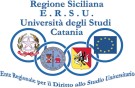 RICHIESTA DI RINNOVO ISCRIZIONE ALL'ALBO DELLE ASSOCIAZIONI STUDENTESCHE BIENNIO AA.AA. 2022/2024Al Presidente ERSU di CataniaL’Associazione denominata   						                                                                                                                                             sede legale 	sede operativa   				                                                                      recapiti telefonici 		email/Pec			 nella persona del suo Presidente 			nato a 	il       /    / 		recapito telefonico 		email/Pec			CHIEDEil rinnovo dell’iscrizione all'Albo delle Associazioni Studentesche riconosciute dall’ERSU di Catania per il biennio 2022-2024, essendo in possesso dei requisiti previsti nell’avviso pubblico dell’Ente di cui si prende atto.DICHIARA CHE:  |_| 1.     l’associazione è stata iscritta all’Albo delle Associazioni Studentesche dell’Ersu di Catania per il                 biennio    ___________________;ALLEGATI (debitamente datati e firmati) solo se diversi da quanto presentato all’atto della prima iscrizione:|_| a.	- copia conforme all’originale dell’atto costitutivo e dello statuto dell’Associazione, regolarmente registrati;|_| b.	- la eventuale designazione di un delegato associato, quale responsabile nei confronti dell’ERSU e dei terzi,  per tutto quanto attiene alla regolare esecuzione ed attuazione delle iniziative;|_| c.	- codice fiscale dell’Associazione e la partita Iva (se posseduta);|_| d.	- copia del documento di identità e del codice fiscale del Presidente e dell’eventuale associato delegato;|_|  e.     - fotocopia dell’estratto aggiornato del registro degli associati o in alternativa, una dichiarazione sottoscritta dal Presidente, attestante i nominativi degli associati al momento della presentazione della domanda con l’indicazione delle generalità dei soggetti che ricoprono cariche sociali;|_|  f.	- elenco aggiornato (con indicazione di matricola) degli studenti associati sottoscritto dal Presidente dell’Associazione che dovrà attestare lo status di studente universitario degli associati medesimi al momento della presentazione della domanda;|_| g.	- eventuale documentazione, se in possesso, che attesti se l’Associazione si occupi di programmi di scambio tra università italiane ed estere e che abbia rapporti di collaborazione con l’Ateneo.|_|  h.    - eventuale elenco nominativo dei rappresentanti come richiesto alla lettera c) dell’Art. 2 del regolamento vigente;  |_|  i.     - attestazione di iscrizione al RUNTS come previsto da leggi e regolamenti;|_|        Non essendovi difformità, viene presentata solo una dichiarazione in merito alla conferma del possesso  dei requisiti richiesti;  |_|    Le richieste di rinnovo dell’iscrizione devono essere corredate da relazioni sull’operato svolto dall’associazione nell’ ultimo biennio (allegato obbligatorio). |_|       L’Associazione si impegna a comunicare tempestivamente eventuali modifiche e/o integrazioni dei requisiti di iscrizione, ovvero la variazione degli atti e dello status ivi compreso la sostituzione del Presidente all’Ufficio preposto (Ufficio Attività Culturali, via Etnea n 570, referente Sig. M.G. Licciardello, attivitaculturali@ersucatania.it, tel. 095/7517968).Il sottoscritto è consapevole delle sanzioni penali previste in caso di dichiarazioni mendaci, così come stabilito dal DPR n° 445/2000, nonché della decadenza dei benefici eventualmente conseguenti al provvedimento emanato sulla base di dichiarazioni non veritiere, ex art. 75 del medesimo DPR. dichiara di essere informato, ai sensi e per gli effetti di cui all’art. 13 del D. Lgs. n. 196/2003, che i dati personali raccolti saranno trattati, anche con strumenti informatici, esclusivamente nell’ambito del procedimento per il quale la presente dichiarazione viene resa.Catania  	Il Presidente dell’Associazione